FORTI DI BRIANCONformula  1 gg In Valle di Susa, il Tour dei Forti di Briancon (1326 m)  ad anello partendo da Montgenevre      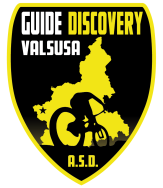 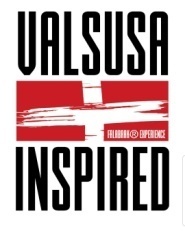 Briancon è la città più alta di Francia ed è alla confluenza di cinque valli. E’una città di arte e storia ed era nota ai tempi dei Romani come Brigantio, nel Medioevo fu la capitale degli Escartons. E’ città patrimonio dell’umanità dall’UNESCO dal 2008. Per conoscere il sistema fortificatorio del comune di Briancon, il percorso si sviluppa sulla cresta che va dal Forte JANUS sopra Montegenevre prosegue verso i Forti del GONDRAN e prosegue per il Fort de l’INFERNET seguendo il crinale affacciato su Cervieres si continua con il Fort du RANDOUILLET arrivando al Fort du CHATEAU di Briancon con ritorno a Montgenevre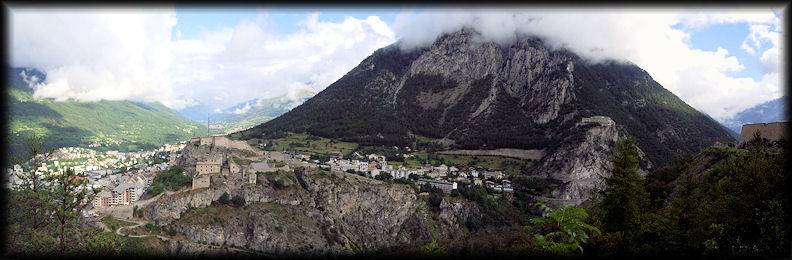 GIRO DEI FORTI DI BRIANCON (40 km)Partenza             :  MontgenevreDurata escursione    :  5-7 ore (per godere a pieno dei panorami)Difficoltà           :  adatto a biker mediamente preparato  (MC/BC)Difficoltà tecnica   :  4/10Difficoltà fisica    :  6/10Distanza Tot.Km.     :  totale circa 40Dislivello           :  D+ 1800 m   GPM                  :  2550 m circaTipo di percorso     :  strade ciclabili/sterrate/sentieri (80%) Ciclabilità          :  100% Tipo di bicicletta   :  Mtb/E-bikeObbligatorio         :  casco Equipaggiamento      :  ciclismo adeguato altitudini oltre 1700mMinimo/Massimo partecipanti :gruppo minimo 3 max 10 persone  DATE & PARTENZE 2020Per gruppi di almeno 3 persone è possibile scegliere la data con partenze da Maggio a Settembre 2020 o il sabato o in alternativa la domenica.Ritrovo e Partenza da Susa (TO) presso HOTEL NAPOLEON  il venerdì o sabato entro ore 19 prenotazione e preventivi camere su richiesta c/o l’Hotel NapoleonVENERDI’o SABATO   briefing ore 19.30 presso sala Hotel NapoleonSABATO o DOMENICA  ritrovo ore 7.00 presso Hotel NapoleonQUOTA DI PARTECIPAZIONE A PERSONA (accompagnatore + guida + furgone):3 persone  Totale € 95,00 a persona6 persone  Totale € 80,00 a persona10 persone Totale € 65,00 a personaLa quota comprende:trasferimento bici in furgone al punto di partenza (Monginevro)  furgone di appoggio Accompagnamento guida cicloturistica   assicurazione (obbligatoria)assistenza meccanica di basesupporto telefonico d’emergenza 24/24quota di iscrizioneLa quota NON comprende:costo viaggio per raggiungere località di ritrovovitto, bevande varie, pernottamento Susa Hotel Napoleonvisite facoltative mance e extra personaliEventuale noleggio bicicletta (e-bike) tutto quanto non espressamente specificatoA richiestaNoleggio E-Bike e attrezzatura da biciclettaISCRIZIONI & INFORMAZIONITel.  cell. +39 3482310724       mail:   tosco.guidediscoveryvalsusa@gmail.com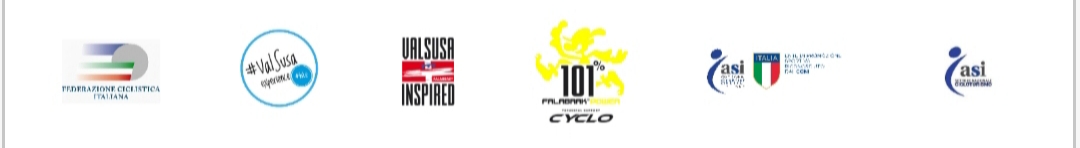 